                                                             Taller de Manualidades-KínderObjetivo:Profesora: Claudia Cordero CMateriales: Caja de huevo, cartón, pegamento, pincel, ojos móviles, lápices de colores o de cera, témpera ,pegamento ,tijerasInstrucciones: Para comenzar pega los cuerpos de las tortugas en un cartón, luego la coloreas con lápiz de color verde , de cera , o de témpera, luego las recortas,finalmente  con la ayuda de un adulto recorta el espacio donde van los huevos, lo pintas con témpera de color verde y cuándo este seco, pegas el huevito tal cómo indica la figura.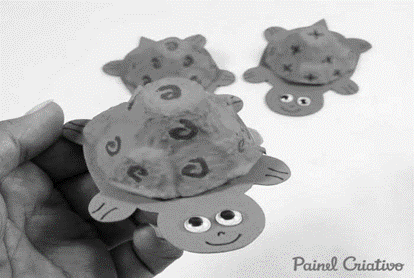 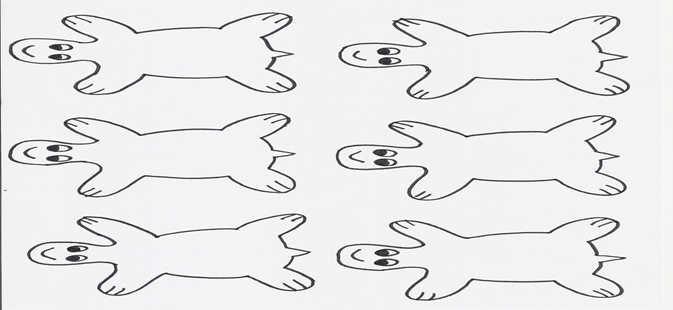 